CÁMARA DE REPRESENTANTES COMISIÓN TERCERA CONSTITUCIONAL PERMANENTE (ASUNTOS ECONÓMICOS)SESION ORDINARIA VIRTUALLEGISLATURA 2019– 2020(Del 20 de julio de 2019 al 20 de junio de 2020)ORDEN DEL DÍADe la Sesión Formal Virtual  del día  viernes  22 de mayo de 2020HORA 10:00 a.m.ILLAMADO A LISTA Y VERIFICACIÓN DEL QUÓRUMIICITACIÓN DEBATE DE CONTROL POLÍTICO SEGÚN PROPOSICIÓN N°. 013, DEL 08 DE MAYO DE 2020, PRESENTADA POR EL HONORABLE REPRESENTANTE FABIO FERNANDO ARROYAVE RIVAS.Citado: Presidente del Instituto Colombiano de Crédito Educativo y Estudios Técnicos en el Exterior – ICETEX,  doctor MANUEL ESTEBAN ACEVEDO JARAMILLO.En atención a lo dispuesto en el numeral 3º del artículo 6º y los artículos 234, 237 y Siguientes de la ley 5ª de 1992, de la manera más respetuosa le solicito poner a consideración de la Plenaria de la Honorable Cámara de presentantes, la presente proposición de citación a debate de control político, por las frecuentes y reiteradas quejas que los usuarios denuncian por algunas actuaciones relativas a los cobros realizados por el Instituto Colombiano de Crédito Educativo y Estudios Técnicos en el Exterior  -ICETEX- y la falta de medidas tomadas para beneficiar a los deudores de créditos educativos. (Adjunto Cuestionario).IIILO QUE PROPONGAN LOS HONORABLES REPRESENTANTES A LA CÁMARAJOHN JAIRO ROLDÁN AVENDAÑOPresidenteJHON JAIRO BERRÍO LÓPEZVicepresidente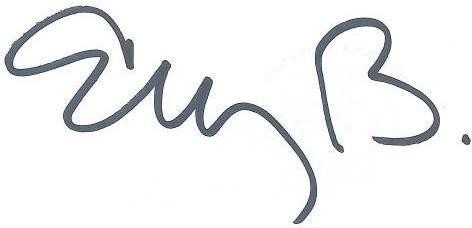 ELIZABETH MARTÍNEZ BARRERASecretaria General